__________________________________________________________________________________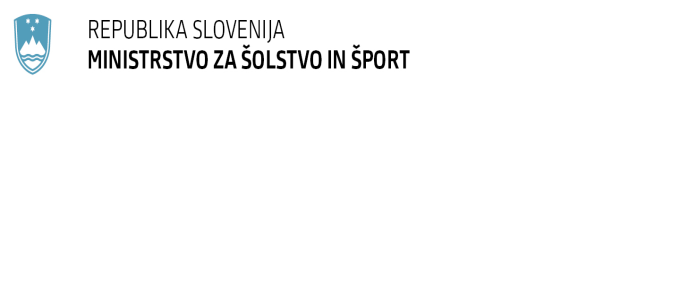 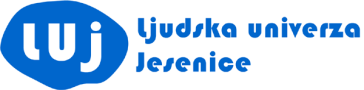 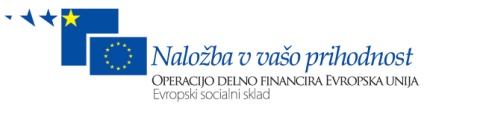 Izvajalec: LJUDSKA UNIVERZA JESENICEProjekt: Center vseživljenjskega učenja Gorenjska Točka vseživljenjskega učenja:Dom Dr. Janka Benedika RadovljicaŠercerjeva ulica 354240 RadovljicaGradivo za delavnico Domače dobrote:PRAZNIČNI PIŠKOTIPripravila: Nada TroštRadovljica, 21. december 2011PRAZNIČNI PIŠKOTISestavine:400 g moke120 g sladkorjaščep solinaribana lupinica 1 limone ali limonin vaniljev sladkor1 zavitek vaniljevega sladkorja1 rumenjak2 cl ruma ali rumov vaniljev sladkor250 g masla ali margarinemleti sladkor za posip ali praznična dekoracijaPostopek:Moko presejemo na desko. Na sredi naredimo jamico in damo vanjo sladkor, sol, limonino lupinico, vaniljev sladkor, rumenjak in rum. Maslo po kosmičih razdelimo ob robu moke. Vse sestavine zgnetemo v krhko testo, ki ga zavijemo v folijo in ga za dve uri damo počivat v hladilnik. Testo po obrokih razvaljamo na pomokani deski na 3 mm debelo. Z modelčki izrezujemo piškote. Pečemo jih v predhodno na 180°C ogreti pečici na srednji višini 10 – 15 minut. Ohlajene posujemo s sladkorjem v prahu ali jih praznično okrasimo.Delu testa lahko dodamo ½ žličke kakava in malo cimeta za temno cimetovo pecivo.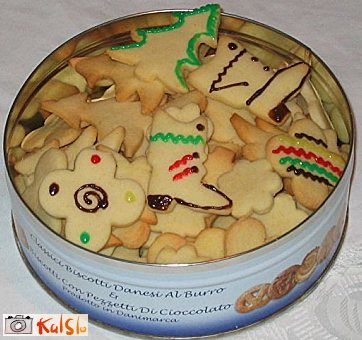 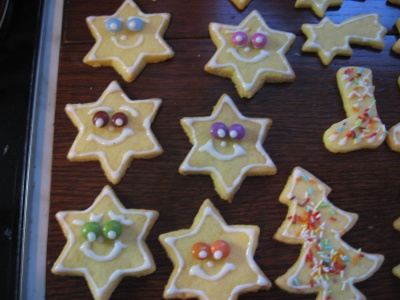 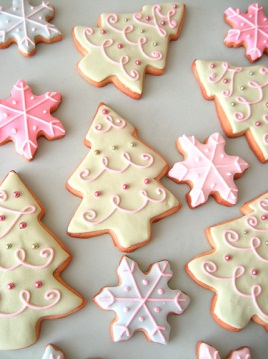 PIŠKOTI TETE HANNE
Hanna-tädin piparkakut – FinskaSestavine:
150 g stopljenega masla ali margarine
3 dcl sladkorja
3 dcl koruzne moke
4 dcl navadne moke
1 dcl kisle smetane
1 čajna žlička sodeZmešaj vse sestavine in pusti testo, da se strdi. Testo oblikuj v dolge rolice. Razreži rolice na enakomerne koščke in jih oblikuj v kroglice. Peci na 200 stopinj, da porumenijo. 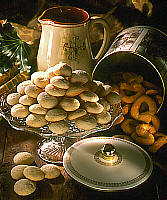 Piškoti ne vsebujejo jajc, zato jih lahko uživajo osebe alergične na jajca ali tiste, ki jajc ne jedo.RUMOVE KROGLICE ZA POGUMNESestavine za približno 90 kroglic:30 dag navadnih maslenih keksov18 dag kokosove moke15 dag sladkorja (kakršnega imate pri roki)20 dag jedilne čokolade15 dag masla1,5 dcl ruma0,5 dcl mleka10 dag kokosove moke, v kateri bomo povaljali kroglice
Postopek: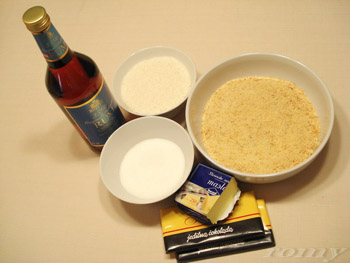 Viri.http://www2.arnes.si/~oiiiosce/finska_kulinarika.htmlhttp://www.planet-lepote.com/odnosi_in_dobro_pocutje/hisni_koticek/recept_rumove_kroglice_za_pogumneZbrala in pripravila:Nada Troštdecember 2011Operacijo delno financira Evropska unija iz Evropskega socialnega sklada ter Ministrstvo za šolstvo  in šport. Operacija se izvaja v okviru Operativnega programa razvoja človeških virov za obdobje 2007 – 2013, razvojne prioritete: Razvoj človeških virov in vseživljenjskega učenja; prednostne usmeritve:Izboljšanje kakovosti in učinkovitosti sistemov izobraževanja in usposabljanja. 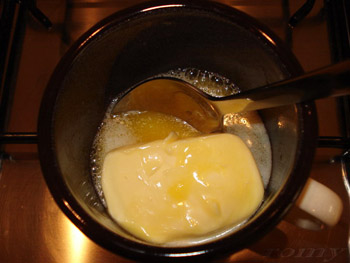 V manjši posodi stopimo maslo in ga malo ohladimo.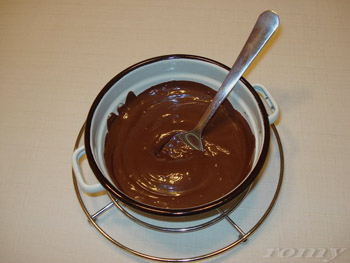 Tudi jedilno čokolado stopimo. Čokolado nalomimo v posodo in jo stopimo v vodni kopeli ali pa v mikrovalovni pečici.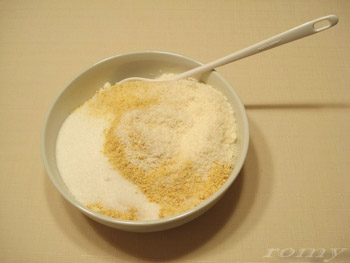 Kekse zmeljemo ali zdrobimo. Zmlete kekse, kokosovo moko in sladkor stresemo v večjo posodo in premešamo.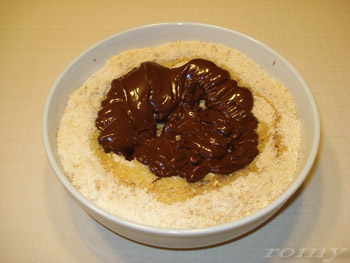 Na zmes keksov, sladkorja in kokosove moke zlijemo stopljeno maslo in jedilno čokolado. 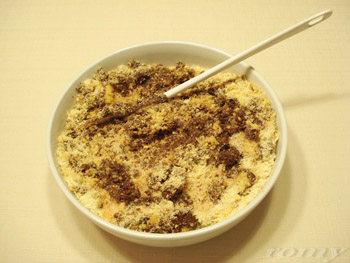 Vse skupaj premešamo in dodamo še rum in mleko.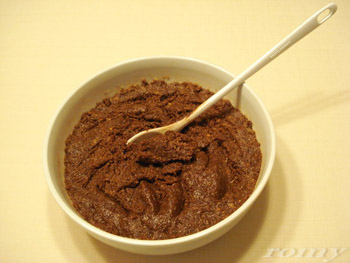 Če imamo čas, maso za nekaj časa postavimo v hladilnik, da bomo lažje oblikovali kroglice.Če se vam zdi količina ruma prevelika, lahko del ruma zamenjate z mlekom.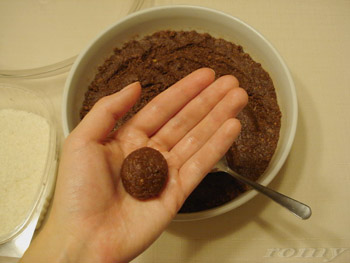 Med dlanmi oblikujemo manjše kroglice.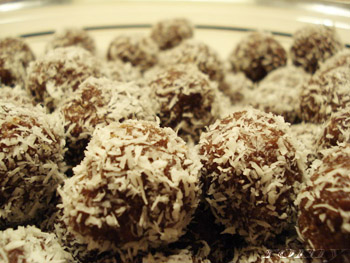 V posodo si pripravimo preostanek kokosove moke, v kateri bomo povaljali kroglice.Kroglice povaljamo v kokosovi moki.Ker v kroglicah ni hitro pokvarljivih sestavin, jih lahko dalj časa hranimo v hladilniku.